Сценарий КВНа в подготовительной группе«У меня есть права» Цель: формирование основ правового сознания дошкольников.                                                   Задачи:                                                                                                                                                 -обобщить знания детей об их правах;                                                                                                  -способствовать развитию правового мировоззрения и нравственных представлений;                                                                                                                                                 -развивать умение рассуждать, сопоставлять и делать выводы;                                                             -воспитывать самоуважение и уважение к другим людям.                                                   Предварительная работа:                                                                                                                        -чтение художественных произведений;                                                                                                                       -разучивание стихотворений о правах ребенка, ритмической гимнастики;                       -рассматривание иллюстраций;                                                                                                    -рисование на тему «Мои права»;                                                                                                -проведение цикла занятий «Конвенция о правах ребенка».                                               Средства: иллюстрации к сказкам,модели прав,свидетельство о рождении,    кроссворд на листе ватмана.Ход КВНаВос-ль: Люди появились на Земле давным-давно, тысячи лет назад. Тогда же и появились и главные вопросы: что могут делать люди и что не могут? Что они обязаны делать и что не обязаны? На что имеют право и на что не имеют? Со временем люди решили искать ответы на эти вопросы путем       переговоров. В результате появилась книга «Всеобщая декларация прав человека»,в которой записано все, что люди должны делать, чтобы жить в мире и согласии. Но эту книгу взрослые написали для себя. А заботясь о детях, написали вторую книгу «Конвенция о правах ребенка». И сегодня наш КВН посвящаем правам детей. У нас две команды. Выберем жюри. Они будут оценивать наши конкурсы. Конкурсы оцениваются по пяти бальной системе. Итоги подведем в конце.                                                                                                                           1 задание для команд -это приветствие.                                                                                  Команда «Снежинка»                                                                                                                              Мы, ребята-дошколята!                                                                                                           Очень умные ребята.                                                                                                                            Мы покажем на делах,                                                                                                                      Что мы знаем о правах.                                                                                                                  Вос-ль: Хорошо, с одной командой мы познакомились. Теперь ваша очередь.             Команда «Капелька»                                                                                                                                           А мы тоже хороши,                                                                                                                              Вам расскажем от души:                                                                                                                   Есть у нас у всех права,                                                                                                                         Чтоб как в сказке жизнь была.                                                                                                             Вос-ль:  Молодцы! Жюри оценивает приветствие команд, дает очки в виде кружочков с эмблемой команды, закрепляя их на двух фланелеграфах.                              2 задание «Домашнее задание».                                                                                                                Вам нужно было вместе с родителями выучить пословицы о правах.                                                                                                                       3 задание Внимание! Следующий конкурс «Разминка»Давайте прогуляемся по страницам любимых книжек и посмотрим, где героев обижают, а где они веселы, счастливы, смеются. Где нарушены права, и какие? Сейчас будет зачитан отрывок из сказки, а вам нужно отгадать название произведения,  и назвать, какое право здесь нарушено и показать модель права. Готовы? 1. «…Идет она лесом, а навстречу ей - Серый Волк. Очень ему захотелось съесть девочку, да только не посмел - где-то близко стучали топорами дровосеки…»         (Сказка «Красная Шапочка».Право на жизнь)2. «…Жил-был дровосек с женой, и было у них семеро детей, все мальчики.            Самый младший мальчик был очень маленького роста - он был не больше пальца. Однажды в той стране случился страшный голод. Дровосек не знал чем кормить своих детей и решил как-нибудь от них избавиться…                                                                 (Сказка   «Мальчик-с-пальчик» .Право на достаточное питание и достойную жизнь). 3. «…Вот идет Гиппопотам                                                                                                    Он идет из Занзибара,                                                                                                                                   Он идет к Килиманджаро -                                                                                                                               И кричит он, и поет он:                                                                                                                  «Слава добрым докторам!»…                                                                                            ( Сказка К.Чуковского «Айболит». Право на медицинский уход)                                                                                                                                 4. «Есть на свете люди хорошие, есть похуже, есть и такие, которые своего брата не стыдятся. К таким то и попала девочка. Она осталась сиротой, взяли ее эти люди, выкормили и работой заморили…»                                                                      (Сказка «Крошечка - Хаврошечка».Право –дети не должны использоваться в качестве рабочей силы)                                                                                                                                                 5. «…Самый старший и самый трудолюбивый из братьев решил построить крепкий дом. Он привез на тачке целую груду кирпичей. Стройка началась…   (Сказка «Три поросенка». Право на жилище)                                                                               6. «…Теперь сядьте, положите руки перед собой, не горбитесь, -сказала девочка и взяла кусочек мела. Мы займемся Арифметикой…»                                                             (Сказка «Приключения Буратино».Право на образование)                                                                                                   7. «…А Маша с братцем вылезла из печки и пустилась домой во весь дух.                Прибежала домой, умыла братца, причесала, посадила на лавочку, сама рядом с ним села. Тут скоро и отец с матерью вернулись из города, гостинцев привезли…» (Сказка «Гуси-лебеди».Право жить и воспитываться в семье)                                                                                                                           8. «…Мачеха невзлюбила падчерицу и взвалила на нее самую грязную работу.  Однажды в королевском дворце решили устроить бал.  Мачеха и сестры отправились на праздник, а ее не взяли. Бедняжка принялась снова за работу (Сказка «Золушка».Право на отдых)                                                                                                 Вос-ль: дети имеют право на отдых. Сейчас мы с вами тоже отдохнем.                 Сказка даст нам отдохнуть.                                                                                                             Отдохнем и снова в путь!                                                                                                                                     Нам советует Мальвина:                                                                                                                  -Станет талия осиной,                                                                                                                                               Если будем наклоняться                                                                                                                                           Влево - вправо десять раз.                                                                                                                    Вот Дюймовочки слова: - Чтоб была спина пряма,                                                                                   Поднимайтесь на носочки,                                                                                                                          Словно тянетесь к цветочкам.                                                                                                                                Красной Шапочки совет: -                                                                                                            Если будешь прыгать, бегать,                                                                                          Проживешь ты много лет.                                            Ритмическая гимнастика «Цветик - семицветик»Отдохнули и снова в путь.                                                                                                                   4 задание «Решение проблемных ситуаций»                                                                                       Команде «Снежинка» такая ситуация:                                                                                            «Маленького Антона родители называют Мишуткой потому, что он похож на мальчика из рекламы сгущенного молока «Мишутка».В детском саду он Антон, дома -малыш и Мишутка». Вопрос: Нарушено ли в этой ситуации право ребенка?(размышления детей)                                                                                                  Команде «Капелька»другая ситуация: «Меня зовут Маринка»,-сказала новенькая девочка, придя в группу детского сада. «Ну, Маринок у нас много, будешь Инкой»,-уверенно сказала воспитательница. Спустя неделю мама придя в д/с, увидела детей, играющих на участке. Она решила окликнуть свою дочь. «Маринка, Мариночка!»,-зовет она. Девочка увлеченно продолжает играть. «Инка, за тобой мама пришла»,сообщают ей дети, играющие рядом. Девочка поднимает голову и радостно бежит к маме  Вопрос: Можно ли так самостоятельно менять имена?(рассуждения детей)                              5 задание.Смекалка. «Подбери модель к сказке»                                                                                 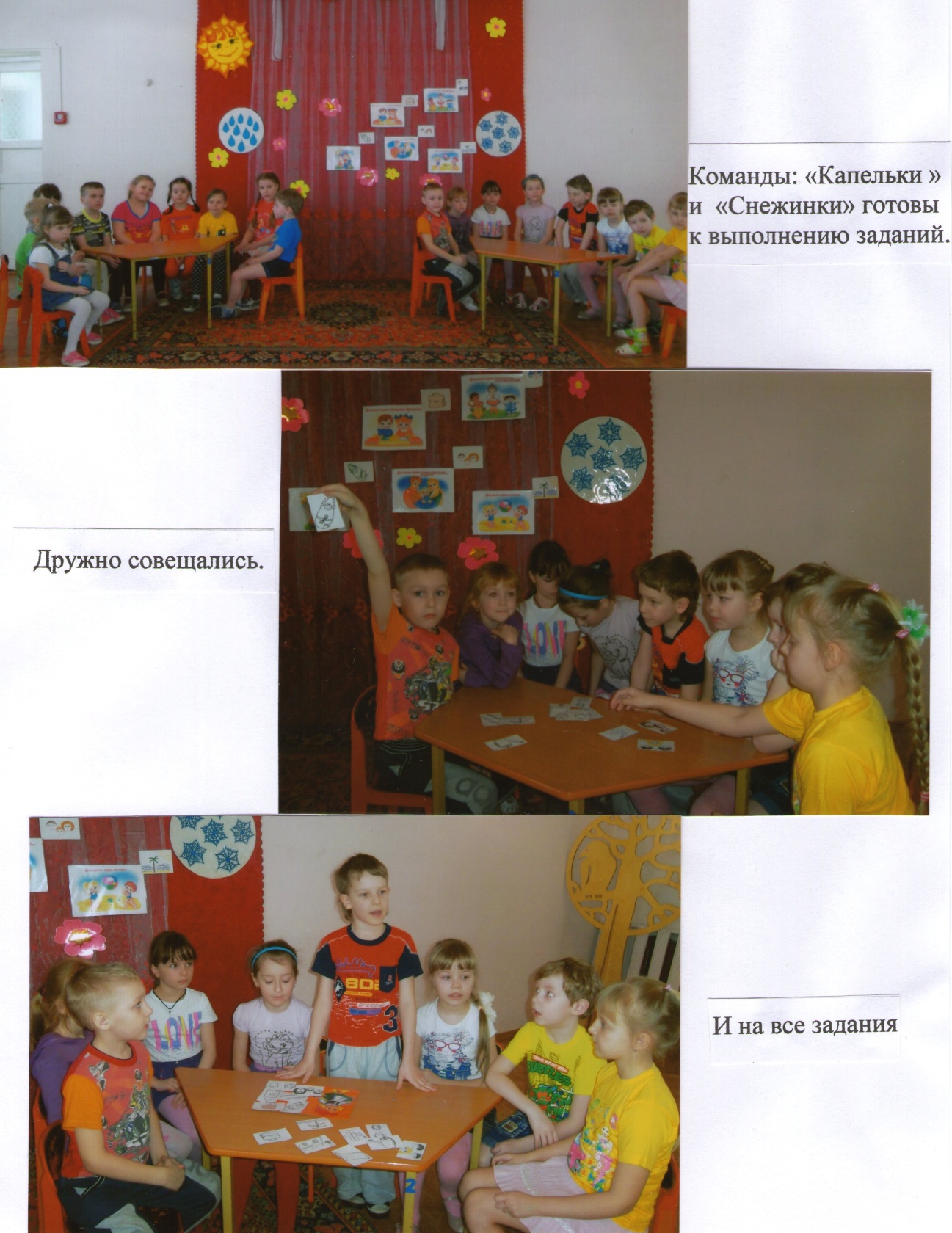 6 задание  Конкурс капитанов.                                                                                                                                 Капитаны с помощью своей команды будут отгадывать кроссворд.                                                                                                                                                 По вертикали:                                                                                                                                                1.Документ,защищающий права детей?(Конвенция)                                                    2.Злой,жестокий человек с длинной бородой, который использовал труд детей?(Карабас)                                                                                                                                   3.Как звали мальчика, которого похитила Снежная Королева?(Кай)                                4.Добрый дедушка, который лечил зверей?(Айболит)                                                              По горизонтали :                                                                                                                              1.Девочка,у которой были нарушены права на отдых?(золушка)                                                         2.Животное,посягнувшее на жизнь Красной Шапочки и ее бабушки?(волк)             3.Деревянный мальчик, который боролся за права детей?(Буратино)                                             4.Злая баба, которая похищала детей у родителей, тем самым нарушала их права на семью?(Яга)                                                                                                                          Вос-ль:  Молодцы, капитаны !Вы быстро справились с этим заданием. Хорошо усвоили свои права, теперь сможете постоять за себя и за своих друзей. А сейчас дорогие гости нашего КВНа, мы вам споем песню о правах. А жюри тем временем подведет итоги.                                                                                                                               В результате у жюри получается две половинки сердца из эмблем команд.                                                         Побеждает дружба, любовь.                          